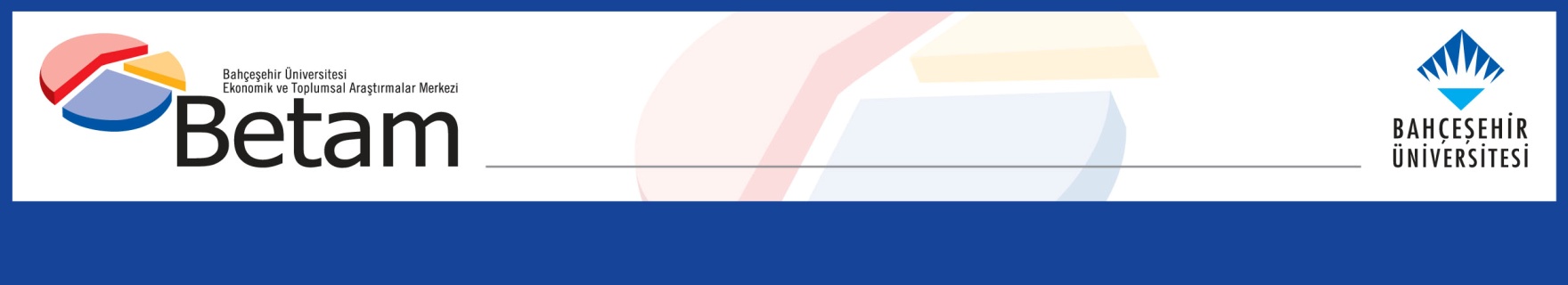 İşsizlik hızla artmaya DEVAM EDİYORSeyfettin Gürsel* Zümrüt İmamoğlu ve Ayşenur AcarYönetici Özeti Mevsim etkilerinden arındırılmış işgücü verilerine göre tarım dışı işsizlik, Haziran 2014 döneminde bir önceki döneme kıyasla 0,5 yüzde puan artarak yüzde 12 seviyesine ulaşmıştır. Bu dönemde, hizmetler hariç tüm sektörlerde istihdam kayıpları gözlemlenmiştir. Tarım dışı işgücündeki artışı dengeleyecek istihdam yaratılamadığı için tarım dışı işsizlik oranı bu dönemde artmıştır. Yüzde 10-11 aralığında dalgalanan işsizlik oranı Ocak 2011'den beri ilk defa yüzde 12 seviyesine yükselmiştir. Kariyer.net verilerine dayandırdığımız tahmin modeli tarım dışı işsizliğin önümüzdeki dönemde artmaya devam edeceğine işaret etmektedir. Yıllık tarım dışı istihdamda yavaşlamaTÜİK’in açıkladığı işgücü verilerine göre Haziran 2014 döneminde, bir önceki yılın aynı dönemine göre tarım dışı işgücü 1 milyon 288 bin (yüzde 5,9), tarım dışı istihdam 904 bin kişi (yüzde 4,6), tarım dışı işsiz sayısı ise yıllık 384 bin artmıştır. Yıllık değişimler tarım dışı istihdamdaki artışın tarım dışı işgücüne kıyasla yavaşladığını göstermektedir. Son iki dönemdir tarım dışı işgücü 1 milyonun üzerinde artarken tarım dışı istihdam artışları 1 milyonun altında kalmaktadır. Dolayısıyla, işsiz sayısında artışlar gözlenmektedir. Veriler büyümede görülen yavaşlamanın işgücü piyasasına yansıdığına işaret etmektedir. Şekil 1 Tarım dışı işgücü ve tarım dışı istihdamın tarım dışı issiz sayısı değişimine etkisi (yıllık)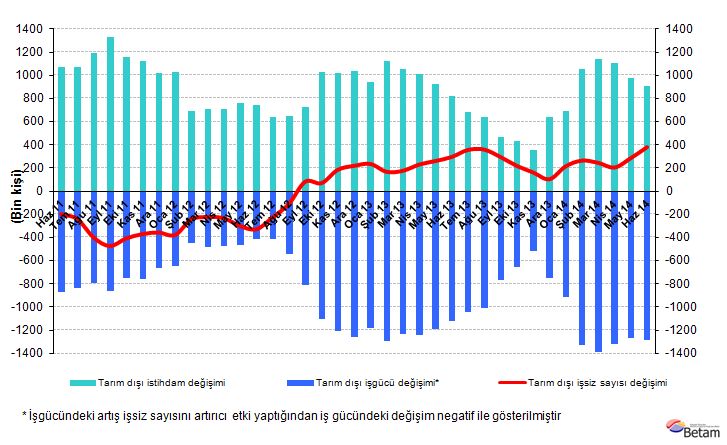 Kaynak: TÜİK, BetamTarım dışı işsizlik artmaya devam ediyorMevsim etkilerinden arındırılmış verilere göre Haziran döneminde Mayıs dönemiyle kıyaslandığında tarım dışı işgücü 104 bin artarak 23 milyon 124 bin olmuştur (Şekil 2, Tablo 1). Tarım dışı istihdam ise 24 binlik bir azalışla 20 milyon 349 bine ulaşmıştır. Böylelikle tarım dışı işsiz sayısı 128 bin artmış, tarım dışı işsizlik oranı Haziran 2014 döneminde Mayıs 2014 dönemine kıyasla 0,5 yüzde puan artarak yüzde 12 seviyesine ulaşmıştır. Tarım dışı işsizliğin Ocak 2011'den beri ilk defa yüzde 12 seviyesine çıkmış olması işgücü piyasası açısından dikkat çekici bir gelişmedir. Hatırlanacağı gibi tarım dışı işsizlik oranı 2009 krizinde tepe noktası olan yüzde 16,9'a ulaşmış ardından hızlı bir şekilde yüzde 10-11 aralığına gerilemişti. İşsizliğin iki dönem üst üste hızla artarak bu aralığın üzerine çıkmış olması önümüzdeki dönemler için de endişe yaratmaktadır. Nitekim Betam'ın işsizliğe dair tahmin modeli Temmuz ayında da artışın devam edeceğini öngörmektedir.Şekil 2 Mevsim etkilerinden arındırılmış tarım dışı işgücü, istihdam ve işsizlik oranı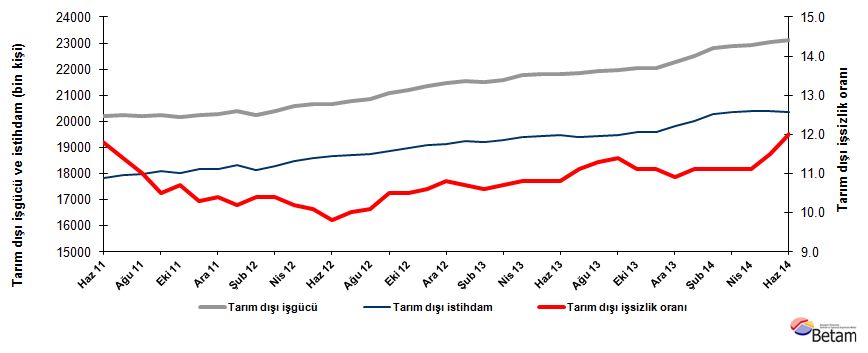 Kaynak: TÜİK, Betamİşsizlik Temmuz döneminde artmaya devam edecekBetam'ın Kariyer.net verilerini kullanarak hazırladığı tahmin modeli Mayıs ve Haziran döneminde işsizliğin artacağını tahmin etmişti. Beklentimize paralel olarak her iki dönemde de işsizlikte yüksek artışlar meydana geldi. Tahmin modelinde kullanılan Kariyer.net'in verilerinden ilan başına başvuru sayısı Şekil 3'de gösterilmektedir. Ocak ayından itibaren artış trendine giren seri Temmuz ve Ağustos aylarında da artmaya devam etmektedir. Tahmin modelinin sonucuna göre Haziran döneminde olduğu gibi Temmuz 2014 döneminde de tarım dışı işsizlik oranı artacaktır. 2014 ikinci çeyrekte ekonomide görülen daralmanın işsizlik oranını önümüzdeki dönemde de yükseltmeye devam edeceğini söyleyebiliriz.Şekil 3 Mevsim etkilerinden arındırılmış tarım dışı işsizlik oranı ve ilan başına başvuru sayısı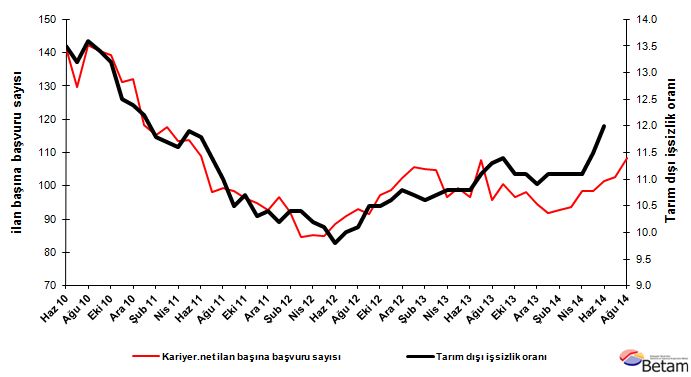 Kaynak: Kariyer.net, TÜİK, BetamHizmetler hariç tüm sektörlerde istihdam kayıplarıMevsimsellikten arındırılmış sektörel verilere göre Haziran 2014 döneminde hizmetler hariç tüm sektörlerde istihdam kayıpları görülmüştür (Şekil 4, Tablo 2). Son üç dönemdir azalış gösteren inşaat istihdamı Haziran 2014 döneminde de 54 bin kişi azalmıştır. Benzer şekilde, Mayıs döneminde sınırlı bir azalış gösteren sanayi istihdamı bu dönemde 32 bin kişi azalmıştır. Hizmetler istihdamı ise bir önceki döneme kıyasla 62 bin artmıştır. Ancak sanayi ve inşaattaki kayıplar hizmet istihdamındaki artışı telafi etmekte yeterli olamamış ve tarım dışı istihdam 24 bin düşmüştür. Ekonomik yavaşlamanın etkisini özellikle sanayi ve inşaat sektörlerinde hissettirdiği görülmektedir.Şekil 4 Sektörlerin istihdam değişimi (bin kişi)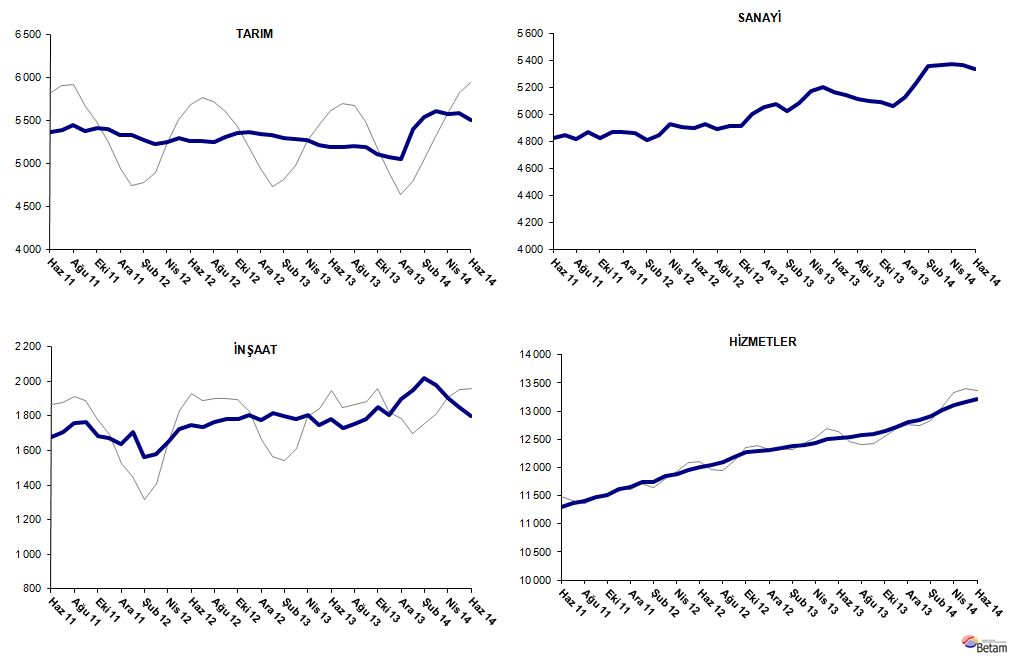 Kaynak: TÜİK, BetamTablo 1 Mevsim etkilerinden arındırılmış tarım dışı işgücü göstergeleri (bin kişi)* Kaynak: TÜİK, BetamTablo 2 Mevsim etkilerinden arındırılmış sektörel istihdam (bin kişi)* Kaynak: TÜİK, Betamİşgücüİstihdamİşsizlikİşsizlik OranıAylık değişimlerAylık değişimlerAylık değişimlerMayıs 112016617766240011.9%İşgücüİstihdamİşsizlikHaziran 112019017808238211.8%2542-17Temmuz 112022517919230611.4%34111-77Ağustos 112020817985222311.0%-1766-83Eylül 112023418109212510.5%26124-98Ekim 112017218014215810.7%-61-9534Kasım 112024918163208610.3%76149-73Aralık 112027718168210910.4%28523Ocak 122039818317208110.2%121149-28Şubat 122022018117210310.4%-178-20022Mart 122040318281212210.4%18316419Nisan 122056918471209810.2%166190-24Mayıs 122067118583208810.1%102112-10Haziran 12206731864720269.8%264-62Temmuz 122078218704207810.0%1095752Ağustos 122086118754210710.1%795029Eylül 122108518871221410.5%224117107Ekim 122120218976222610.5%11710512Kasım 122136019096226410.6%15812038Aralık 122145519138231710.8%954253Ocak 132154119236230510.7%8698-12Şubat 132149219214227810.6%-49-22-27Mart 132158219273230910.7%905931Nisan 132175619406235010.8%17313340Mayıs 132180219447235510.8%46415Haziran 132182019463235710.8%18162Temmuz 132183619412242411.1%16-5167Ağustos 132192619448247811.3%903654Eylül 132198319477250611.4%572928Ekim 132203119586244511.1%48109-61Kasım 132203819592244611.1%761Aralık 132225619830242610.9%218238-20Ocak 142251720018249911.1%26218874Şubat 142282220289253311.1%30527134Mart 142289820356254211.1%75678Nisan 142293520389254611.1%37334Mayıs 142302020373264711.5%86-16102Haziran 142312420349277512.0%104-24128TarımSanayiİnşaatHizmetlerAylık değişimlerAylık değişimlerAylık değişimlerAylık değişimlerMayıs 1153104915166011191TarımSanayiİnşaatHizmetlerHaziran 115368482616801130158-8920110Temmuz 115385484617061136717202666Ağustos 115445481617611140860-305541Eylül 1153774866176211480-6850172Ekim 115410482316811151033-43-8130Kasım 1154034870167111622-747-10112Aralık 1153284873163611659-753-3537Ocak 12533448641709117456-97386Şubat 1252784808156311746-56-56-1461Mart 1252264850157811853-524215107Nisan 125255493016511189029807337Mayıs 125301490817251195146-227461Haziran 1252594900174512001-42-82050Temmuz 1252564926173712041-326-840Ağustos 1252464892176412097-10-342756Eylül 125310491117801217964191682Ekim 1253514917178412274416495Kasım 125361500318041228910862015Aralık 1253455051177812309-1648-2620Ocak 1353325073181412349-13223640Şubat 1353015023180112389-31-50-1340Mart 1352875083178412406-1460-1717Nisan 1352785176180512425-9932119Mayıs 1352195200174912498-5924-5673Haziran 1351945163178112519-25-373221Temmuz 1351885146172912537-6-17-5218Ağustos 135201511717551257613-292639Eylül 1351955096178012602-6-212526Ekim 1351095090185312643-86-67341Kasım 1350705064180612721-39-26-4778Aralık 1350585131189812801-12679280Ocak 14540452321951128353461015334Şubat 14553553592018129121311276777Mart 1456095365198013011746-3899Nisan 1455775373190213114-328-78103Mayıs 14558253641854131555-9-4841Haziran 1455105332180013217-72-32-5462